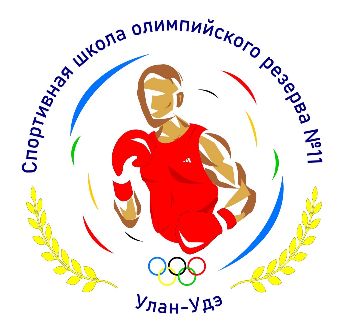                             МАУ ДО«СШОР №11» г.Улан-Удэ                                                                                                                                                                                                                              ОБЪЯВЛЯЕТ НАБОР      В СЕКЦИЮ «БОКС»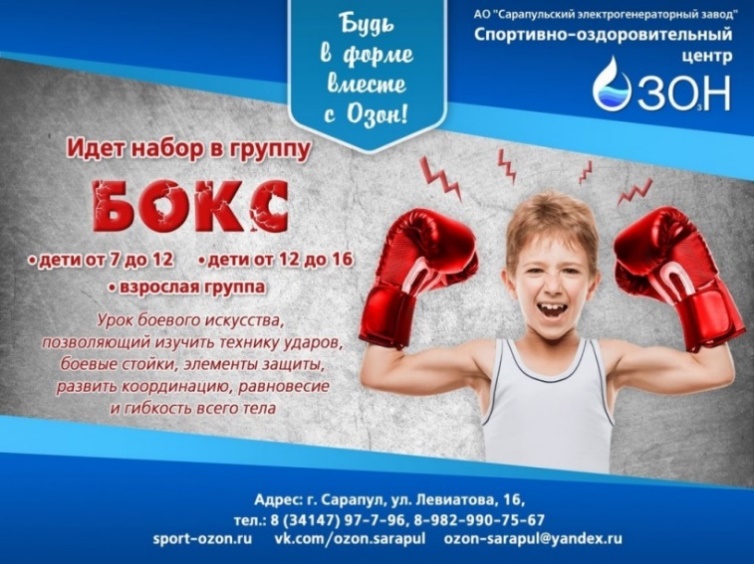 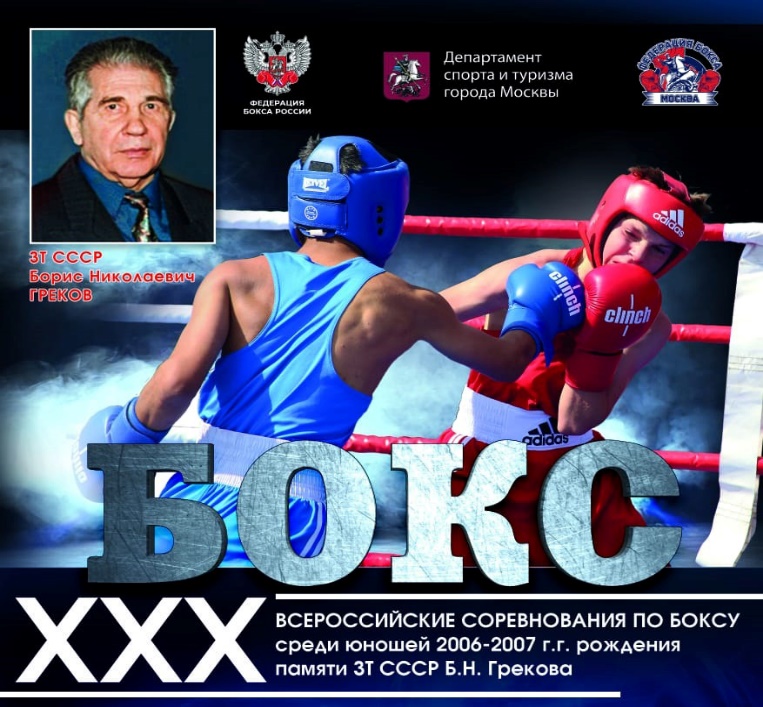 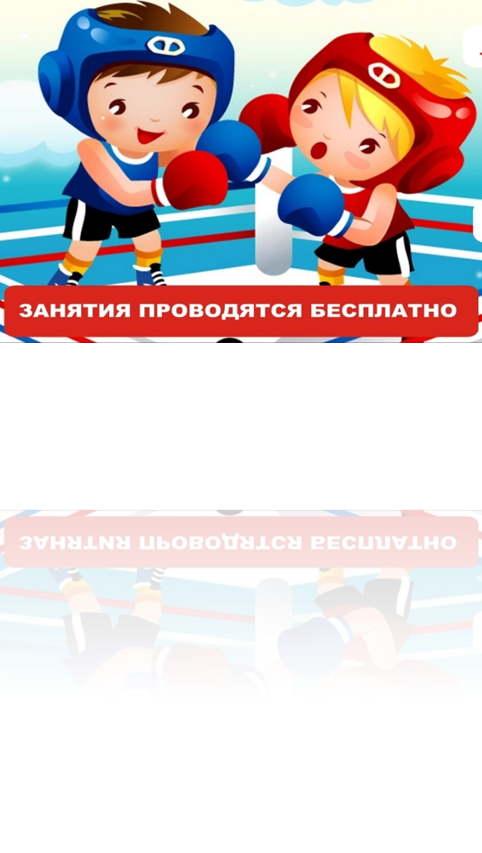 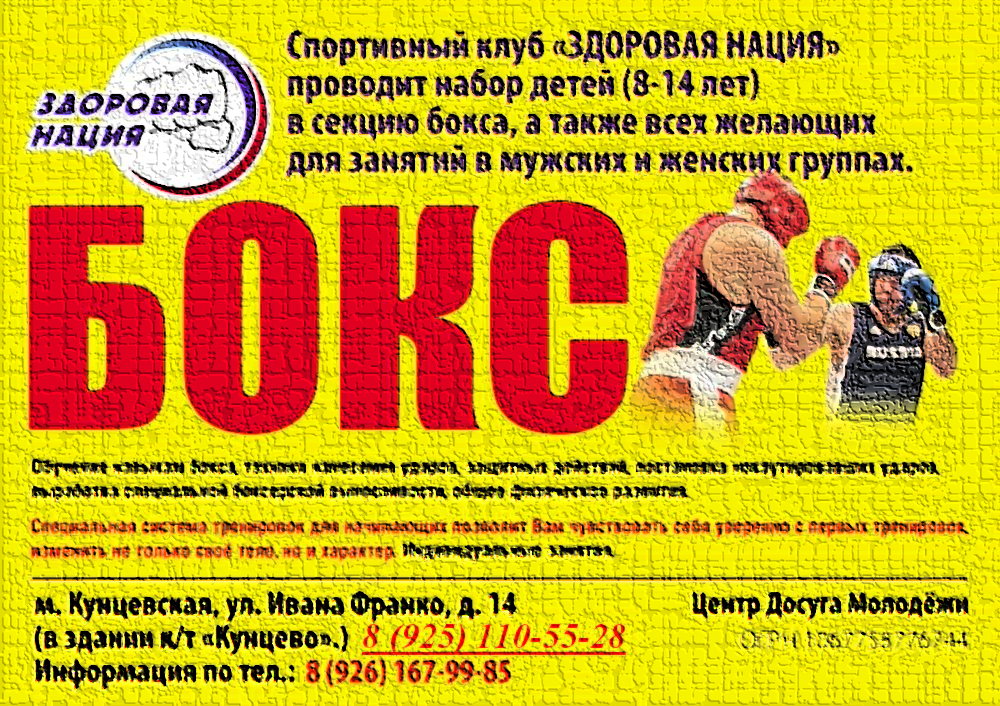 Запись производится по телефонам:8(3012) 26-73-28 - Администрация МАУ ДО «СШОР №11» г. Улан-Удэ 89834231899 – тренер-преподаватель, Заслуженный тренер Бурятии                            Чимитов Баясхалан Аюржанаевич    8(914)842-47-79 – тренер-преподаватель, мастер спорта России, Заслуженный тренер Бурятии Бадмаев Цырен Цыдыпбалович                               Ждем вас по адресу:                          г. Улан-Удэ, ул. Волконского, д. 2, Спортивный клуб «НОМТО»  Дополнительная информация на сайте школы: sshor11-uu.ruПриглашаем мальчиков и девочек, юношей и девушек в возрасте 9-17 лет